21/06/2007
Media & Communications Adviser (Ref VP102 / 16478) 
ROLE DEFINITIONKey Responsibilities:-
   1. Provide a comprehensive multimedia service to the Force and its stakeholders. 2. Contribute to a proactive and reactive media strategy in line with current Force aims and objectives, ensuring policing issues are communicated effectively to target audiences. 3. Generate positive engaging content (including written, photographic, video and audio) to be shared publicly – recognising the best platforms of delivery – to enhance the profile of the Force and increase public confidence in policing. 
4. Receive and manage media enquiries from local, regional and national outlets, making decisions about the appropriate response to protect/enhance the reputation of the Force.

5. Act as media advisor to support serious crime investigations and major incidents countywide, developing and implementing tactics to manage communications issues relating to such incidents. 
6. Maintain and enhance relationships with local, regional and national media organisations to maximise supportive and positive coverage. 
7. Develop, manage and update content for the Force’s website and social media channels, and exploit opportunities as they arise. 
8. Work closely with colleagues from across the Corporate Communications & Engagement Department to maximise the potential of all media and communications work through effective teamwork. 9. Provide specialist support and guidance to ensure staff are fully briefed to deal with communication activity. 10. Undertake media monitoring of broadcast, print and on-line media in order to prepare daily briefings to senior managers with reliable and relevant data, specifically highlighting any contentious issues which may cause reputational damage. 11. Participate in the 24 hour on-call rota and work flexibly within it and travel when required.
The postholder may be required to undertake such other responsibilities as are reasonably commensurate with the grade of the post. 
The postholder may be required to undertake such other responsibilities as are reasonably commensurate with the grade of the post. 
Police Staff
Media & Communications Adviser
Communications and Engagement
Role Definition:VP102 / 16478Dept / Area Command:Communications and Engagement 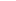 Section:Media & Communications Post Title:Media & Communications Adviser Post Reference:VP102 / 16478 Post Grade:Grade G  Location:Forth Banks / OPCC Car User Status:Casual Telephone Allowance:None Shift Allowance:None Standby Allowance:Yes Weekend Enhancement:Yes Contractual Overtime:None Line Manager:Head of Communications and EngagementHead of Communications and EngagementHead of Communications and EngagementHead of Communications and EngagementStaff Responsibilities:Not ApplicableNot ApplicableNot ApplicableNot ApplicablePurpose: Provide a proactive and reactive multimedia service across local, regional, national media and social media to effectively publicise what the Force is doing to keep communities safe and build trust and confidence in policing. Provide a proactive and reactive multimedia service across local, regional, national media and social media to effectively publicise what the Force is doing to keep communities safe and build trust and confidence in policing. Provide a proactive and reactive multimedia service across local, regional, national media and social media to effectively publicise what the Force is doing to keep communities safe and build trust and confidence in policing. Provide a proactive and reactive multimedia service across local, regional, national media and social media to effectively publicise what the Force is doing to keep communities safe and build trust and confidence in policing.